                                                                 Příloha Kupní smlouvy                               Podrobná specifikace kancelář O622 Mírové náměstí 3097/37, Ústí nad LabemPodmínky pro plnění:do objektu není možné vjíždět vozidly a ani parkovat vozidla,montáž lze provádět v pracovní dny od 8,00 hod. do 17,00 hod.,prostor pro umístění kancelářského nábytku se nachází ve 2. patře budovy,návoz komponent kancelářského nábytku je možný z chodníku před budovou, následně výtahem do 2. patra. Pol.Položka Počet kusůSpecifikaceCena bez DPHCena s DPH1Stůl jednací rovný 800 x 1800 mm1deska: rozměr: 800 mm x 1800 mm, materiál LTD tl. 25 mm s ABS hranou 2 mm, barva olše, podnož: kombinace bočnic (materiál LTD tl. 18 mm) a hliníkových nohou, čelní panel (materiál LTD tl. 18 mm), výškově nastavitelná pro dorovnání, barva LTD olše a hliník přírodní.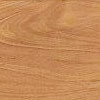 celková výška stolu 730 až 760 mm.Předpokládaná vizualizace: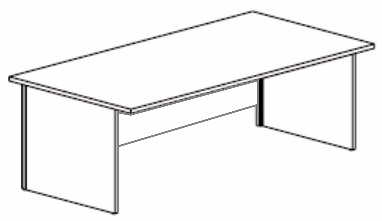 2Stůl ergo levý 1200 x 1600 mm1deska: rozměr: 1200 mm x 1600 mm, materiál LTD tl. 25 mm s ABS hranou 2 mm, barva olše, kabelová průchodkapodnož: kombinace bočnic (materiál LTD tl. 18 mm) a hliníkových nohou, čelní panel (materiál LTD tl. 18 mm), výškově nastavitelná pro dorovnání, barva LTD olše a hliník přírodní.celková výška stolu 730 až 760 mm.Předpokládaná vizualizace: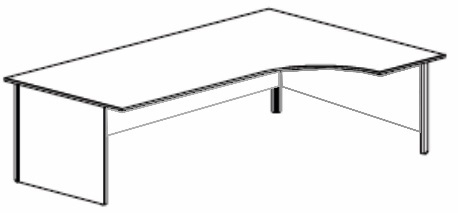 3Kontejner pojízdný uzamykatelný        s úchyty1materiál: korpus a čela zásuvek LTD 18 mm, zásuvky kov, barva: olše4 (3+1) zásuvky, s centrálním zamykáním (minimálně dva klíče v dodávce),rozměr kontejneru: šířka 400 – 450 mm, výška včetně koleček 590 – 610 mm, hloubka 590 – 610 cm (musí být zasunutelný pod stůl),kolečka: na povrch koberec.Předpokládaná vizualizace: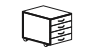 4Skříň 600 x 800 x 755 mm roletová levá1provedení s uzamykatelnou (minimálně dva klíče v dodávce) boční rolety a min. dvěma výškově nastavitelnými policemi (s nosností min. 30 kg/police),materiál: LTD 18 mm s hranou ABS min. 1 mm, zadní nepohledová část LTD 8 mm, rozměry: šířka 800 mm, výška 755 mm, hloubka 600 mm,skříň musí být výškové nastavitelná pro dorovnání,žaluziové dveře barvy olše, plastbarva: olšePředpokládaná vizualizace: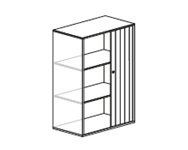 5Skříň 400 x 800 x 755 mm roletová levá1provedení s uzamykatelnou (minimálně dva klíče v dodávce) boční žaluzií a min. dvěma výškově nastavitelnými policemi (s nosností min. 30 kg/police),materiál: LTD 18 mm s hranou ABS min. 1 mm, zadní nepohledová část LTD 8 mm, rozměry: šířka 800 mm, výška 755 mm, hloubka 400 mm,skříň musí být výškové nastavitelná pro dorovnání,žaluziové dveře barvy olše, plastbarva: olšePředpokládaná vizualizace:6Skříň 400 x 800 x 755 mm roletová pravá1provedení s uzamykatelnou (minimálně dva klíče v dodávce) boční žaluzií a min. dvěma výškově nastavitelnými policemi (s nosností min. 30 kg/police),materiál: LTD 18 mm s hranou ABS min. 1 mm, zadní nepohledová část LTD 8 mm, rozměry: šířka 800 mm, výška 755 mm, hloubka 400 mm,skříň musí být výškové nastavitelná pro dorovnání,žaluziové dveře barvy olše, plastbarva: olšePředpokládaná vizualizace:7Skříň šatní 800 x 400 x 1920 mm 1dvoudveřové provedení (dveře naložené), šatní tyč 1/2, 4 výškově nastavitelné police,materiál: LTD 18 mm s hranou ABS min. 1 mm, zadní nepohledová část LTD 6 mm, rozměry: šířka 800 mm, výška 1920 mm, hloubka 400 mm,skříň musí být opatřena kováním výškové nastavitelnosti pro dorovnání,barva: olšePředpokládaná vizualizace: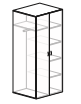 8Skříň 800 x 400 x 1920 dvoudveřová s policemi1dvoudveřové provedení (dveře naložené) s min. třemi výškově nastavitelnými policemi (s nosností min. 30 kg/police), materiál: LTD 18 mm s hranou ABS min. 1 mm, zadní nepohledová část LTD 6 mm,rozměry: šířka 800 mm, výška 1920 mm, hloubka 400 mm,skříň musí být opatřena kováním výškové nastavitelnosti pro dorovnání,barva: olšePředpokládaná vizualizace: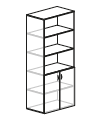 9Skříň 800 x 400 x 1920 čtyřdveřová se sklem1čtyřdveřové provedení (dveře naložené) a min. dvěma výškově nastavitelnými policemi (s nosností min. 30 kg/police), materiál: LTD 18 mm s hranou ABS min. 1 mm, zadní nepohledová část LTD 6 mm, horní dvířka sklo min 6 mm s úchyty,rozměry: šířka 800 mm, výška 1920 mm, hloubka 400 mm,skříň musí být opatřena kováním výškové nastavitelnosti pro dorovnání,barva: olšePředpokládaná vizualizace:10Zakončovací roh 400 x 400 x 1150 mm1provedení zaoblené a min. dvěma výškově nastavitelnými policemi (s nosností min. 30 kg/police),materiál: LTD 18 mm s hranou ABS min. 1 mm, rozměry: šířka 400 mm, výška 1150-1151 mm, hloubka 400 mm,barva: olšePředpokládaná vizualizace: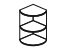 11Skříň policová 800 x 400 x 7551 -skříň s výškově nastavitelnou policí -materiál: LTD 18 mm s hranou ABS min. 1 mm, zadní nepohledová část LTD 6 mm -rozměry: šířka 800 mm, výška 755 mm, hloubka 400 mmbarva: olše Předpokládaná vizualizace  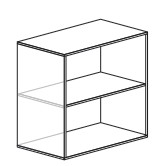 12Úchyty skříní a kontejnerů15Předpokládaná vizualizace: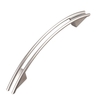 13Zámky pro skříně83 x roletové skříně1 x kontejner